HƯỚNG DẪN XÁC NHẬN NHẬP HỌC VÀ NHẬP HỌC PHẦN 1: XÁC NHẬN NHẬP HỌC* Trước khi làm thủ tục nhập học thí sinh cần phải xác nhận nhập học:- Đối với thí sinh chưa xác nhận nhập học nộp bản gốc giấy chứng nhận kết quả thi tốt nghiệp THPT năm 2020 cho bộ phận tuyển sinh (cửa số 4, phòng Đào tạo, nhà B – Số 1 trên sơ đồ) trước ngày 08/10/2020.- Đối với thí sinh xét tuyển bằng kết quả thi tốt nghiệp THPT đã nộp giấy chứng nhận kết quả thi trực tiếp tại trường để nhận giấy báo trúng tuyển và thí sinh xét tuyển bằng kết quả học tập THPT, khi đến bộ phận nhập học sẽ trình giấy “Giấy biên nhận xác nhận nhập học đại học chính quy năm 2020” có ký xác nhận của bộ phận tuyển sinh.- Đối với thí sinh gửi chứng nhận kết quả thi qua đường bưu điện khi đến bộ phận nhập học sẽ trình “giấy báo phát” của bưu điện có ký xác nhận của bộ phận văn thư nhà trường.* Sinh viên có thể chọn một trong ba ngoại ngữ: Tiếng Anh, Tiếng Trung, Tiếng Nhật, để theo học trong chương trình đào tạo chính khóa. Nếu cần tư vấn thì có thể đến bàn tư vấn ngoại ngữ tại sân thể thao đa năng (số 2 trên sơ đồ) để lựa chọn ngoại ngữ sẽ đăng ký học trong toàn khóa học.Sinh viên lấy số thứ tự và chờ gọi tên theo số thứ tự để vào thực hiện từng bước trong quy trình nhập học.PHẦN 2: NHẬP HỌC (SỐ 3 TRÊN SƠ ĐỒ) Bước 1: ĐĂNG KÝ NGOẠI NGỮ (tại dãy bàn số 1) Bước 2: NỘP CÁC KHOẢN KINH PHÍ NHẬP HỌC (tại dãy bàn số 2)Bước 3: NỘP HỒ SƠ NHẬP HỌC (tại dãy bàn số 3)Sinh viên sắp xếp hồ sơ nhập học theo đúng thứ tự như sauGiấy báo nhập học 02 bản (01 bản gốc và 01 bản sao công chứng - nộp ngay).Bản sao công chứng Bằng tốt nghiệp hoặc Giấy chứng nhận tốt nghiệp THPT tạm thời (nộp ngay)04 ảnh cỡ (4 x 6)-(nộp ngay)Lý lịch học sinh, sinh viên (theo mẫu của BGD&ĐT có xác nhận của chính quyền địa phương). 5. Bản sao công chứng Học bạ THPT;  6. Bản sao công chứng Giấy khai sinh, Bản sao công chứng Giấy chứng minh thư nhân dân;  7. Sổ đoàn viên và giấy chuyển sinh hoạt Đoàn, Giấy chuyển sinh hoạt Đảng (nếu có);  8. Giấy di chuyển quân dự bị về Trường ĐHĐL (đối với nam);   9. Các loại giấy tờ ưu đãi trong giáo dục, đào tạo (nếu có)Các giấy tờ từ số 04 – 09, sinh viên có thể nộp về phòng CTSV trước 30/11/2020 * Chú ý:  - Sinh viên tham dự “Tuần sinh hoạt công dân HSSV” thời gian, địa điểm xem tại biên lai thu hồ sơ, hoặc trang website: sinhvien.epu.edu.vn hoặc epu.edu.vn - Sinh viên thuộc diện được ở ký túc xá thì đăng ký và nộp phiếu thay đổi hộ khẩu/nhân khẩu tại Trung tâm Dịch vụ đời sống tầng 1 nhà H (số 4 trên sơ đồ)Sơ đồ nhập học                                                                       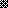 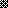 